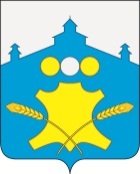 Земское собраниеБольшемурашкинского муниципального района Нижегородской области Р Е Ш Е Н И Е  24.09.2019 г.                                                                                         № 07О назначении конкурса по отбору кандидатур на  должностьглавы местного самоуправления  Большемурашкинскогомуниципального района Нижегородской области      В соответствии с п.1 ч.2 ст. 36 Федерального закона от 06.10.2003г. № 131-ФЗ «Об общих принципах организации местного самоуправления в Российской федерации», ст.28.1 Устава Большемурашкинского муниципального района Нижегородской области , Порядком  проведения конкурса  по отбору кандидатур на  должность главы местного самоуправления Большемурашкинского муниципального района,  утвержденным решением Земского собрания от 14.12.2018 года № 65,( с изменениями от 24.09.2019г) Земское собрание  Большемурашкинского муниципального района р е ш и л о :          1.Назначить  конкурс  по отбору кандидатур на должность главы  местного самоуправления  Большемурашкинского муниципального  района Нижегородской области на 28.10.2019года в 10 часов по адресу: Нижегородская область, р.п. Большое Мурашкино, ул. Свободы, д.86, кабинет № 31.             2.Утвердить информационное сообщение по отбору кандидатур на должность главы  местного самоуправления  Большемурашкинского муниципального  района Нижегородской области согласно приложению.                         3.Установить срок подачи документов для участия в конкурсе по отбору кандидатур на  должность главы местного самоуправления Большемурашкинского муниципального  района в конкурсную комиссию  с 27 сентября по 26 октября 2019 г. включительно по адресу: Нижегородская область, р.п. Большое  Мурашкино, ул. Свободы, д.86, кабинет № 30 с 8 до 12 и с 13 до 16 часов в рабочие дни (с понедельника по пятницу), 26.10.2019г. с 8.00 до 12.00.         4.Опубликовать условия конкурса, сведения о дате, времени и месте его проведения в районной газете «Знамя»         5. Настоящее решение вступает в законную силу со дня принятия.        И.о.главы местного самоуправления                            Н.А.Беляков        Председатель Земского собрания                                  С.И.Бобровских  Приложение к решениюЗемского собрания Большемурашкинского муниципального районаот 24.09.2019г. №_________Информационное сообщение о проведении конкурса по отбору кандидатур на должностьглавы местного самоуправления Большемурашкинского муниципального района Нижегородской области	Решением Земского собрания Большемурашкинского муниципального района  от 24 сентября 2019 года № 7 назначен конкурс по отбору кандидатур на должность главы местного самоуправления Большемурашкинского муниципального района Нижегородской области.	Место проведения конкурса: р.п. Большое Мурашкино, ул. Свободы, д. 86, кабинет № 31.	Время проведения конкурса: 10 часов 28 октября 2019 года.	Начало приема документов для участия в конкурсе –  27 сентября 2019 года, окончание – 26 октября 2019 года. Прием документов осуществляется с 27.09.2019г по 25.10.2019г.  (с 8.00 до 12.00 и с 13.00 до 16.00 часов, кроме субботы и воскресенья), 26.09.2019г. с 8.00 до 12.00.	Документы принимаются конкурсной комиссией по адресу: 606360, р.п. Большое Мурашкино, ул.Свободы, д.86, кабинет № 30.	Участник конкурса может быть выдвинут:1) Губернатором Нижегородской области;2) депутатским объединением (фракцией) в Земском собрании;3) группой депутатов Земского собрания численностью не менее одной трети от установленного числа депутатов;4) политической партией;5) иным общественным объединением. Кандидатом на должность главы местного самоуправления Большемурашкинского муниципального района не может быть зарегистрирован гражданин, который на день проведения конкурса имеет в соответствии с Федеральным законом от 12.06.2002 № 67-ФЗ «Об основных гарантиях   избирательных прав и права на участие в референдуме граждан Российской Федерации» ограничения пассивного избирательного права для избрания выборным должностным лицом местного самоуправления.       При проведении конкурсного отбора кандидатов, предпочтительными требованиями к профессиональному образованию и профессиональным знаниям и навыкам для осуществления       главой местного самоуправления Большемурашкинского муниципального района  полномочий, переданных органам местного самоуправления, являются наличие:   1) высшего образования не ниже уровня специалиста, магистратуры;     Квалификационные требования о наличии высшего образования не ниже уровня специалиста, магистратуры не применяется к гражданам, получившим высшее профессиональное образование до 29 августа 1996 года.    2) не менее четырех лет  стажа муниципальной службы или стажа работы по специальности, направлению подготовки;    3)стажа работы на руководящих должностях в области финансов, права, промышленного производства, иных отраслях экономики или социальной сферы не менее трех лет, либо стажа муниципальной или государственной службы соответственно на высших или главных муниципальных (государственных) должностях  муниципальной ( государственной) службы не менее трех лет, либо стаж работы на постоянной основе на выборных муниципальных (государственных) должностях не менее трех лет.    Под руководящей должностью понимается должность руководителя, заместителя руководителя государственного органа, органа местного самоуправления, организации, а также должность руководителя структурного подразделения указанных органов или организаций, установленная законом, учредительными документами, иными актами, определяющими статус указанных органов и организаций, в должностные обязанности которой входит руководство деятельностью указанных органов или организаций и их структурных подразделений.     Для участия в конкурсе гражданин, претендующий на должность главы местного самоуправления Большемурашкинского муниципального района Нижегородской области, представляет секретарю конкурсной комиссии в установленные сроки, время и место приема документов, указанные в решении Земского собрания  о проведении конкурса:      - заявление по форме согласно приложению 1 к настоящему Порядку;      - заполненную и подписанную анкету по форме, утвержденной распоряжением Правительства Российской Федерации от 26 мая 2005 г. № 667-р;      - документ о выдвижении участника конкурса;      - справку о наличии (отсутствии) судимости и (или) факта уголовного преследования либо о прекращении уголовного преследования по реабилитирующим основаниям, выданную в порядке и по форме, установленной Приказом Министерства внутренних дел Российской Федерации от 07.11.2011 № 1121 "Об утверждении Административного регламента Министерства внутренних дел Российской Федерации по предоставлению государственной услуги по выдаче справок о наличии (отсутствии) судимости и (или) факта уголовного преследования либо о прекращении уголовного преследования";- копию паспорта;- копии трудовой книжки;- копии документов об образовании;- копию страхового свидетельства обязательного пенсионного страхования (при наличии);- копию свидетельства о постановке физического лица на учет в налоговом органе по месту жительства на территории Российской Федерации (при наличии);- письменное уведомление о том, что кандидат не имеет счетов (вкладов), не хранит наличные денежные средства и ценности в иностранных банках, расположенных за пределами территории Российской Федерации, не владеет и (или) не пользуется иностранными финансовыми инструментами;- заключение медицинской организации по форме, утвержденной Приказом Минздравсоцразвития России от 14.12.2009 № 984н;- документы воинского учета - для граждан, пребывающих в запасе, и лиц, подлежащих призыву на военную службу;- две фотографии (цветные или черно-белые, на глянцевой или на матовой бумаге) размером 3 x 4 см, без уголка;- документы или их копии, характеризующие его профессиональную подготовку (предоставляются по желанию гражданина).        Граждане, претендующие на замещение муниципальной должности главы местного самоуправления района и подавшие заявления на участие в конкурсе, направляют  в период со дня выдвижения их кандидатур  до дня принятия решения об избрании на должность  уполномоченному  лицу Земского собрания района (начальнику сектора Земского собрания)  сведения о своих доходах, расходах, об имуществе и обязательствах имущественного характера, а также о доходах, расходах, об имуществе и обязательствах имущественного характера своих супруг (супругов) и несовершеннолетних детей (далее - сведения) для последующего предоставления  Губернатору Нижегородской области. Сведения о своих доходах, а также сведения о доходах своих супруги (супруга) и несовершеннолетних детей из всех источников (включая заработную плату, пенсию, пособия, иные выплаты) за календарный год,  предшествующий году подачи документов для участия в конкурсе, а также сведения о своем имуществе и обязательствах имущественного характера, а также  об имуществе и обязательствах имущественного характера своих супруги (супруга) и несовершеннолетних детей по состоянию на первое число месяца, предшествующего месяцу подачи документов для участия в конкурсе, предоставляются по форме справки, утвержденной Указом Президента Российской Федерации от 23.06.2014 № 460 «Об утверждении формы справки о доходах, расходах, об имуществе и обязательствах имущественного характера и внесении изменений в некоторые акты Президента Российской Федерации».         Все документы подаются одновременно. Копии документов принимаются только при представлении подлинников документов.        Несвоевременное либо неполное представление документов, а также представление ложных сведений является основанием недопущения кандидата к участию в конкурсе.       В полном объеме решение Земского собрания от 14.12.2018г. № 65 «Об утверждении Порядка проведения конкурса по отбору кандидатур на должность главы местного самоуправления  Большемурашкинского муниципального района» было опубликовано в районной газете «Знамя» от 21.12.2018 года № 51, изменения  в вышеуказанное решение публикуются в районной газете «Знамя» № 39 от 27.09.2019г.. Более подробную информацию о конкурсе можно получить по телефону (883167) 5-19-98 и на сайте администрации Большемурашкинского муниципального района http://admbmur.ru/.                             